Publicado en  el 28/10/2015 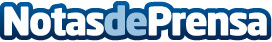 El programa MIDCAS acerca la integración de los RPAs en el espacio aéreo civil con la colaboración de IndraDatos de contacto:Nota de prensa publicada en: https://www.notasdeprensa.es/el-programa-midcas-acerca-la-integracion-de_1 Categorias: Internacional Nacional E-Commerce Software http://www.notasdeprensa.es